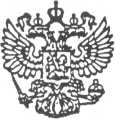 Администрация муниципального образования «Верхнешоношское»165117, Архангельская область, Вельский район, пос. Комсомольский,ул. Комсомольская, дом № 36, тел/факс (8-818-36) 3-62-72ПОСТАНОВЛЕНИЕ25 июня 2018 года                             №  19Об утверждении формы проверочного листа (списка контрольных вопросов), при проведении плановых проверок в отношении юридических лиц, индивидуальных предпринимателей В соответствии с частью 11.3 статьи 9 Федерального закона от 26.12.2008  № 294-ФЗ «О защите прав юридических лиц и индивидуальных предпринимателей при осуществлении государственного контроля (надзора) и муниципального контроля», постановлением Правительства Российской Федерации от 13.02.2017 № 177 «Об утверждении общих требований к разработке и утверждению проверочных листов (списков контрольных вопросов)» администрация муниципального образования «Верхнешоношское» постановляет:1. Утвердить прилагаемую форму проверочного листа (списка контрольных вопросов), при проведении плановой проверки по муниципальному контролю в области торговой деятельности на территории муниципального образования «Верхнешоношское» согласно приложению № 1.2. Утвердить прилагаемую форму проверочного листа (списка контрольных вопросов), при проведении плановой проверки по муниципальному контролю за соблюдением правил благоустройства на территории муниципального образования «Верхнешоношское» согласно приложению № 2.3. Разместить настоящее постановление на официальном сайте администрации муниципального образования «Вельский муниципальный район» в информационно-телекоммуникационной сети «Интернет» в разделе «Муниципальный контроль». 4. Настоящее постановление вступает в силу с 01 апреля 2018 года.Глава  муниципального  образования«Верхнешоношское»                                                                        В.П. БаракшинПриложение № 1к постановлению администрациимуниципального образования«Верхнешоношское»от  26 июня  2018 г. № 19Проверочный лист (список контрольных вопросов) при проведении плановой проверки по муниципальному контролю в области торговой деятельности на территории муниципального образования «Верхнешоношское»1. Настоящий проверочный лист (список контрольных вопросов) используется при проведении плановых проверок при проведении плановой проверки по муниципальному контролю в области торговой деятельности на территории муниципального образования «Верхнешоношское».Настоящий проверочный лист утвержден постановлением Администрации муниципального образования «Верхнешоношское» от  26 июня 2018 года № 19.2. Предмет плановой проверки ограничивается исполнением обязательных требований, вопросы о соблюдении которых включены в настоящий проверочный лист (список контрольных вопросов).3. Наименование юридического лица, фамилия, имя, отчество (при наличии) индивидуального предпринимателя в отношении, которых проводится плановая проверка: ____________________________________________________________.4. Место проведения плановой проверки ___________________________________________________________________________________________________.5. Реквизиты распоряжения Главы муниципального образования «Верхнешоношское» о проведении проверки ____________________________________.6. Учетный номер проверки и дата присвоения учетного номера проверки 
в едином реестре проверок ___________________________________________.7. Перечень вопросов, отражающих содержание обязательных требований:__________________________________________________________________________________________________________________________________________
(пояснения и дополнения по вопросам, содержащимся в перечне)______________________________                           _______                     ________(должность и ФИО должностного лица,	подпись	датапроводящего плановую проверку и                                                       заполнившего проверочный лист)______________________________                           _______                     ________(должность и ФИО должностного лица 	подпись	датаюридического лица,                                                                              индивидуального предпринимателя присутствовавшегопри заполнении проверочного листа)Приложение № 2к постановлению администрациимуниципального образования«Верхнешоношское»от  26 июня  2018 г. № 19Проверочный лист (список контрольных вопросов) при проведении плановой проверки по муниципальному контролю за соблюдением правил благоустройства на территории муниципального образования «Верхнешоношское»_____________________________________________________________________________              _______________________________________________________________________
(пояснения и дополнения по вопросам, содержащимся в перечне)______________________________                           _______                     ________(должность и ФИО должностного лица,	подпись	датапроводящего плановую проверку и                                                       заполнившего проверочный лист)______________________________                           _______                     ________(должность и ФИО должностного лица 	подпись	датаюридического лица,                                                                              индивидуального предпринимателя присутствовавшегопри заполнении проверочного листа)№ п/пВопросыРеквизиты НПА, которым установлены обязательные требованияОтветы на вопросыОтветы на вопросыОтветы на вопросы№ п/пВопросыРеквизиты НПА, которым установлены обязательные требованияДАНЕТНе требуется1Осуществляется ли торговая деятельность хозяйствующими субъектами, зарегистрированными в установленном законодательством Российской Федерации порядкечасть 1 статьи 8 Федерального закона от 28 декабря 2009 г. № 381-ФЗ «Об основах государственного регулирования торговой деятельности в Российской Федерации» (далее – Федеральный закон от 28.12.2009 № 381-ФЗ)2Осуществляется ли размещение нестационарных торговых объектов на земельных участках, в зданиях, строениях, сооружениях, находящихся в государственной собственности или муниципальной собственности, в соответствии со схемой размещения нестационарных торговых объектовчасть 1 статьи 10 Федерального закона от 28.12.2009 № 381-ФЗ3Порядок размещения и использования нестационарных торговых объектов в стационарном торговом объекте, в ином здании, строении, сооружении или на земельном участке, находящихся в частной собственности, устанавливается собственником стационарного торгового объекта, иного здания, строения, сооружения или земельного участка должен соответствовать требованиям, определенным законодательством Российской Федерациичасть 7 статьи 10 Федерального закона от 28.12.2009 № 381-ФЗ п/пВопросыРеквизиты НПА, которым установлены обязательные требованияОтветы на вопросыОтветы на вопросыОтветы на вопросы п/пВопросыРеквизиты НПА, которым установлены обязательные требованияДАНЕТНе требуется1При осуществлении строительства и реконструкции зданий, строений, сооружений и иных объектов, принимаются ли меры по охране окружающей среды, восстановлению природной среды, рекультивации земель, благоустройству территорийпункт 3 статьи 37 Федерального закона от 10 января 2002 г. № 7-ФЗ «Об охране окружающей среды»2При вводе в эксплуатацию зданий, строений, сооружений и иных объектов, выполняются ли условия, предусмотренные проектной документацией - мероприятия по охране окружающей средыпункт 2 статьи 38 Федерального закона от 10 января 2002 г. № 7-ФЗ
«Об охране окружающей среды»3Имеются ли зеленые насаждения, и не производилась ли их самовольная, без разрешения вырубкаРешение Совета депутатов МО «Верхнешоношское» от 19.07.2011 № 154 «Об утверждении «Правила благоустройства территории муниципального образования «Верхнешоношское»»(с изменениями) (далее – Правила благоустройства)п. 5 Правил благоустройства4Осуществляется ли своевременная и качественная уборка отходов производства и потребления на земельных участках (на праве собственности или ином вещном праве)п. 4  Правил благоустройства5Имеются ли несанкционированные места размещения отходов производства и потребленияп. 4 Правил благоустройства6Осуществляется ли сжигание отходов производства и потребленияп. 4 Правил благоустройства7Принимаются ли меры по очистке крыш зданий от снега, наледип.4Правил благоустройства